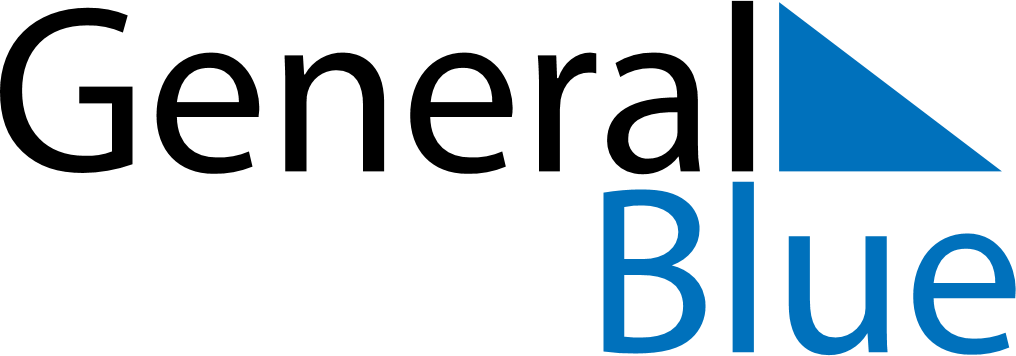 March 2025March 2025March 2025LiechtensteinLiechtensteinMondayTuesdayWednesdayThursdayFridaySaturdaySunday123456789Shrove Tuesday1011121314151617181920212223Saint Joseph2425262728293031